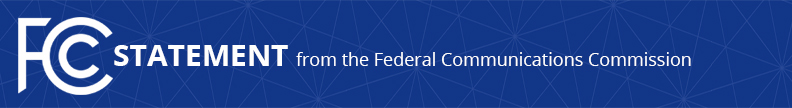 Media Contact: Brian Hart, (202) 418-0505brian.hart@fcc.govFor Immediate ReleaseCHAIRMAN PAI ANNOUNCES HIS INTENT TO DEPART FCC  -- WASHINGTON, November 30, 2020—Today, Federal Communications Commission Chairman Ajit Pai announced that he intends to leave the Federal Communications Commission on January 20, 2021.  Chairman Pai issued the following statement:“It has been the honor of a lifetime to serve at the Federal Communications Commission, including as Chairman of the FCC over the past four years.  I am grateful to President Trump for giving me the opportunity to lead the agency in 2017, to President Obama for appointing me as a Commissioner in 2012, and to Senate Majority Leader McConnell and the Senate for twice confirming me.  To be the first Asian-American to chair the FCC has been a particular privilege.  As I often say: only in America.“I also deeply appreciate the chance to have worked alongside the FCC’s talented staff.  They are the agency’s best assets, and they have performed heroically, especially during the pandemic.  It’s also been an honor to work with my fellow Commissioners to execute a strong and broad agenda.  Together, we’ve delivered for the American people over the past four years: closing the digital divide; promoting innovation and competition, from 5G on the ground to broadband from space; protecting consumers; and advancing public safety.  And this FCC has not shied away from making tough choices.  As a result, our nation’s communications networks are now faster, stronger, and more widely deployed than ever before.  “I am proud of how productive this Commission has been, from commencing five spectrum auctions and two rural broadband reverse auctions in four years, to opening 1,245 megahertz of mid-band spectrum for unlicensed use, to adopting more than 25 orders through our Modernization of Media Regulation Initiative, to aggressively protecting our communications networks from national security threats at home and abroad, to designating 988 as the three-digit number for the National Suicide Prevention Lifeline, and much, much more.  I’m also proud of the reforms we have instituted to make the agency more accountable to the American people.  In particular, for the first time ever, we’ve made public drafts of the proposals and orders slated for a vote three weeks before the agency’s monthly meetings, making this the most transparent FCC in history.“Last but not least, I want to thank my family for all they have done to enable me to serve at the agency.  The public service of one generally results from the private sacrifice of many, and I’m grateful for their love and support.”###
Office of Chairman Pai: (202) 418-1000 / Twitter: @AjitPaiFCC / www.fcc.gov/leadership/ajit-paiThis is an unofficial announcement of Commission action.  Release of the full text of a Commission order constitutes official action.  See MCI v. FCC, 515 F.2d 385 (D.C. Cir. 1974).